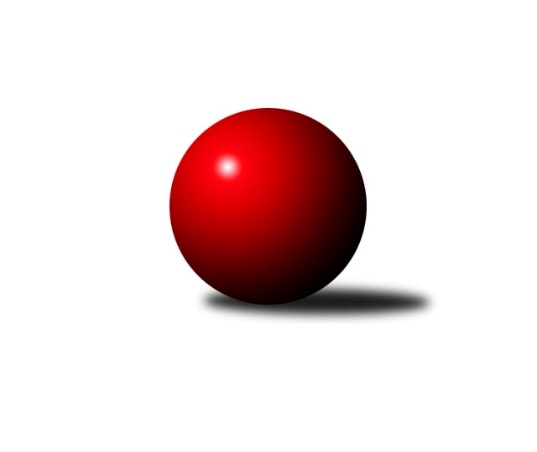 Č.3Ročník 2017/2018	21.10.2017Nejlepšího výkonu v tomto kole: 3132 dosáhlo družstvo: TJ Sokol Chýnov ženy2. KLZ A 2017/2018Výsledky 3. kolaSouhrnný přehled výsledků:SKK Primátor Náchod B ženy	- TJ Sparta Kutná Hora ženy	6:2	3109:3015	13.0:11.0	21.10.TJ Neratovice ženy	- TJ Loko České Budějovice 	3:5	3000:2939	12.0:11.0	21.10.KK Jiří Poděbrady ženy	- Kuželky Jiskra Hazlov ženy	5:3	3060:2944	13.0:11.0	21.10.TJ Spartak Pelhřimov ženy	- TJ Bižuterie Jablonec nad Nisou ženy	5:3	3075:3042	13.0:11.0	21.10.TJ Sokol Chýnov ženy	- TJ Lokomotiva Ústí nad Labem ženy	7:1	3132:3022	15.0:9.0	21.10.Tabulka družstev:	1.	TJ Loko České Budějovice	3	3	0	0	18.0 : 6.0 	46.0 : 25.0 	 3011	6	2.	SKK Primátor Náchod B ženy	3	2	1	0	16.0 : 8.0 	40.0 : 32.0 	 3159	5	3.	KK Jiří Poděbrady ženy	3	2	1	0	14.0 : 10.0 	39.0 : 33.0 	 3139	5	4.	TJ Sokol Chýnov ženy	3	2	0	1	17.0 : 7.0 	41.0 : 30.0 	 3116	4	5.	TJ Spartak Pelhřimov ženy	3	2	0	1	11.0 : 13.0 	31.0 : 41.0 	 2947	4	6.	TJ Neratovice ženy	3	1	0	2	11.0 : 13.0 	36.0 : 33.0 	 3039	2	7.	TJ Sparta Kutná Hora ženy	3	1	0	2	9.0 : 15.0 	33.0 : 38.0 	 3035	2	8.	TJ Bižuterie Jablonec nad Nisou ženy	3	1	0	2	9.0 : 15.0 	31.0 : 40.0 	 3036	2	9.	Kuželky Jiskra Hazlov ženy	3	0	0	3	8.0 : 16.0 	28.0 : 43.0 	 3024	0	10.	TJ Lokomotiva Ústí nad Labem ženy	3	0	0	3	7.0 : 17.0 	31.0 : 41.0 	 3048	0Podrobné výsledky kola:	 SKK Primátor Náchod B ženy	3109	6:2	3015	TJ Sparta Kutná Hora ženy	Michaela Zelená	143 	 119 	 131 	135	528 	 2:2 	 515 	 131	125 	 139	120	Klára Miláčková	Milena Mankovecká	124 	 132 	 142 	150	548 	 1:3 	 571 	 135	146 	 153	137	Eva Renková	Denisa Nálevková	123 	 112 	 154 	152	541 	 2:2 	 549 	 139	148 	 123	139	Jitka Bulíčková	Eliška Boučková	130 	 140 	 118 	125	513 	 2:2 	 496 	 100	127 	 126	143	Jana Abrahámová	Lucie Slavíková	134 	 121 	 124 	123	502 	 2:2 	 483 	 137	124 	 113	109	Hana Barborová	Adéla Víšová	130 	 112 	 119 	116	477 	 4:0 	 401 	 77	104 	 112	108	Marie Adamcovározhodčí: Nejlepší výkon utkání: 571 - Eva Renková	 TJ Neratovice ženy	3000	3:5	2939	TJ Loko České Budějovice 	Jaroslava Fukačová	107 	 129 	 123 	130	489 	 2:2 	 517 	 135	127 	 129	126	Zděna Štruplová	Alžběta Doškářová	117 	 140 	 107 	105	469 	 2:2 	 488 	 108	125 	 131	124	Martina Klojdová	Hana Mlejnková	118 	 121 	 129 	120	488 	 2:2 	 498 	 110	148 	 119	121	Miroslava Vondrušová	Anna Doškářová	115 	 122 	 122 	123	482 	 1:3 	 515 	 118	126 	 155	116	Alena Čampulová	Eva Dvorská	133 	 128 	 137 	147	545 	 1.5:2.5 	 538 	 136	130 	 137	135	Milada Šafránková	Lucie Holubová	122 	 134 	 143 	128	527 	 4:0 	 383 	 89	83 	 100	111	Adéla Krškovározhodčí: Nejlepší výkon utkání: 545 - Eva Dvorská	 KK Jiří Poděbrady ženy	3060	5:3	2944	Kuželky Jiskra Hazlov ženy	Zuzana Holcmanová	136 	 111 	 123 	113	483 	 1:3 	 528 	 130	129 	 135	134	Linda Lidman	Magdaléna Moravcová	129 	 128 	 129 	137	523 	 4:0 	 492 	 123	116 	 118	135	Klára Jarinová	Lenka Honzíková	138 	 133 	 108 	115	494 	 1:3 	 514 	 133	134 	 121	126	Karoline Utikalová	Jitka Vacková	117 	 113 	 136 	136	502 	 3:1 	 449 	 108	117 	 104	120	Miroslava Utikalová	Michaela Moravcová	128 	 115 	 117 	134	494 	 0:4 	 573 	 142	142 	 145	144	Lucie Tauerová	Zdeňka Dejdová	146 	 146 	 153 	119	564 	 4:0 	 388 	 91	111 	 94	92	Iveta Jarinovározhodčí: Nejlepší výkon utkání: 573 - Lucie Tauerová	 TJ Spartak Pelhřimov ženy	3075	5:3	3042	TJ Bižuterie Jablonec nad Nisou ženy	Miroslava Matejková	122 	 145 	 145 	133	545 	 3:1 	 493 	 117	118 	 122	136	Emílie Císařovská	Štěpánka Vytisková	142 	 148 	 125 	147	562 	 4:0 	 489 	 104	132 	 114	139	st. Seifertová, st.	Ludmila Landkamerová	120 	 106 	 115 	148	489 	 2:2 	 488 	 131	120 	 110	127	Zdeňka Kvapilová	Kateřina Carvová	145 	 91 	 129 	118	483 	 2:2 	 505 	 122	102 	 128	153	Lenka Stejskalová	Aneta Kusiová	119 	 118 	 150 	123	510 	 1:3 	 556 	 147	148 	 128	133	Jana Gembecová	Josefína Vytisková	118 	 110 	 138 	120	486 	 1:3 	 511 	 131	144 	 113	123	Jana Florianovározhodčí: Nejlepší výkon utkání: 562 - Štěpánka Vytisková	 TJ Sokol Chýnov ženy	3132	7:1	3022	TJ Lokomotiva Ústí nad Labem ženy	Jana Takáčová	138 	 116 	 114 	146	514 	 2:2 	 492 	 137	123 	 117	115	Barbora Vašáková	Miroslava Cízlerová	121 	 145 	 141 	121	528 	 4:0 	 484 	 120	117 	 130	117	Šárka Vohnoutová	Hana Peroutková	126 	 111 	 136 	135	508 	 2:2 	 510 	 133	123 	 124	130	Jana Balzerová	Zuzana Mihálová	136 	 125 	 140 	148	549 	 3:1 	 513 	 131	106 	 122	154	Věra Slezáčková	Věra Návarová	133 	 126 	 132 	124	515 	 2:2 	 509 	 132	134 	 116	127	Lucie Stránská	Alena Kovandová	118 	 141 	 137 	122	518 	 2:2 	 514 	 150	111 	 117	136	Eva Jandíkovározhodčí: Nejlepší výkon utkání: 549 - Zuzana MihálováPořadí jednotlivců:	jméno hráče	družstvo	celkem	plné	dorážka	chyby	poměr kuž.	Maximum	1.	Lucie Tauerová 	Kuželky Jiskra Hazlov ženy	561.33	366.7	194.7	1.7	3/3	(573)	2.	Denisa Kovačovičová 	SKK Primátor Náchod B ženy	556.00	360.5	195.5	4.5	2/2	(585)	3.	Zdeňka Dejdová 	KK Jiří Poděbrady ženy	555.25	361.5	193.8	2.5	2/2	(564)	4.	Jana Florianová 	TJ Bižuterie Jablonec nad Nisou ženy	551.67	381.3	170.3	5.3	3/3	(572)	5.	Lucie Holubová 	TJ Neratovice ženy	549.00	361.8	187.3	4.3	2/2	(571)	6.	Jitka Bulíčková 	TJ Sparta Kutná Hora ženy	546.00	371.7	174.3	3.7	3/3	(551)	7.	Eva Dvorská 	TJ Neratovice ženy	545.75	367.5	178.3	5.8	2/2	(548)	8.	Eva Renková 	TJ Sparta Kutná Hora ženy	542.00	359.0	183.0	4.0	2/3	(571)	9.	Zuzana Holcmanová 	KK Jiří Poděbrady ženy	541.50	365.0	176.5	5.0	2/2	(571)	10.	Milada Šafránková 	TJ Loko České Budějovice 	541.33	359.7	181.7	1.7	3/3	(579)	11.	Linda Lidman 	Kuželky Jiskra Hazlov ženy	540.67	363.3	177.3	3.3	3/3	(555)	12.	Milena Mankovecká 	SKK Primátor Náchod B ženy	538.50	360.0	178.5	6.0	2/2	(548)	13.	Lucie Stránská 	TJ Lokomotiva Ústí nad Labem ženy	534.67	358.7	176.0	6.0	3/3	(556)	14.	Denisa Nálevková 	SKK Primátor Náchod B ženy	526.75	361.8	165.0	6.5	2/2	(546)	15.	Eliška Boučková 	SKK Primátor Náchod B ženy	526.25	353.5	172.8	5.0	2/2	(538)	16.	Zuzana Mihálová 	TJ Sokol Chýnov ženy	526.25	355.5	170.8	5.3	2/2	(550)	17.	Jana Gembecová 	TJ Bižuterie Jablonec nad Nisou ženy	524.33	350.3	174.0	7.3	3/3	(556)	18.	Jana Balzerová 	TJ Lokomotiva Ústí nad Labem ženy	523.00	354.0	169.0	5.5	2/3	(536)	19.	Věra Návarová 	TJ Sokol Chýnov ženy	522.50	352.5	170.0	5.8	2/2	(535)	20.	Veronika Kulová 	TJ Loko České Budějovice 	522.50	363.0	159.5	5.5	2/3	(531)	21.	st. Seifertová,  st.	TJ Bižuterie Jablonec nad Nisou ženy	521.33	357.7	163.7	8.3	3/3	(548)	22.	Alena Čampulová 	TJ Loko České Budějovice 	520.67	360.7	160.0	8.0	3/3	(548)	23.	Jaroslava Fukačová 	TJ Neratovice ženy	520.25	343.3	177.0	5.0	2/2	(538)	24.	Lucie Slavíková 	SKK Primátor Náchod B ženy	519.50	357.5	162.0	5.5	2/2	(537)	25.	Štěpánka Vytisková 	TJ Spartak Pelhřimov ženy	519.25	336.5	182.8	4.8	2/2	(562)	26.	Hana Peroutková 	TJ Sokol Chýnov ženy	516.25	348.3	168.0	7.8	2/2	(525)	27.	Jana Takáčová 	TJ Sokol Chýnov ženy	516.25	349.3	167.0	4.3	2/2	(521)	28.	Magdaléna Moravcová 	KK Jiří Poděbrady ženy	515.75	355.5	160.3	8.5	2/2	(526)	29.	Karoline Utikalová 	Kuželky Jiskra Hazlov ženy	515.00	339.3	175.7	3.7	3/3	(528)	30.	Lenka Stejskalová 	TJ Bižuterie Jablonec nad Nisou ženy	515.00	365.0	150.0	9.7	3/3	(532)	31.	Marcela Bořutová 	TJ Lokomotiva Ústí nad Labem ženy	515.00	367.5	147.5	13.0	2/3	(536)	32.	Michaela Moravcová 	KK Jiří Poděbrady ženy	513.75	351.3	162.5	7.0	2/2	(543)	33.	Alena Kovandová 	TJ Sokol Chýnov ženy	511.75	342.0	169.8	6.3	2/2	(518)	34.	Klára Miláčková 	TJ Sparta Kutná Hora ženy	510.33	352.0	158.3	9.0	3/3	(534)	35.	Zděna Štruplová 	TJ Loko České Budějovice 	509.33	358.0	151.3	6.3	3/3	(517)	36.	Lenka Honzíková 	KK Jiří Poděbrady ženy	508.50	357.8	150.8	8.0	2/2	(515)	37.	Jana Abrahámová 	TJ Sparta Kutná Hora ženy	507.33	359.3	148.0	9.0	3/3	(515)	38.	Barbora Vašáková 	TJ Lokomotiva Ústí nad Labem ženy	505.33	355.0	150.3	7.0	3/3	(522)	39.	Věra Slezáčková 	TJ Lokomotiva Ústí nad Labem ženy	505.00	355.0	150.0	10.0	3/3	(513)	40.	Jitka Vacková 	KK Jiří Poděbrady ženy	504.00	353.0	151.0	10.5	2/2	(506)	41.	Klára Jarinová 	Kuželky Jiskra Hazlov ženy	503.33	344.7	158.7	5.3	3/3	(526)	42.	Adéla Víšová 	SKK Primátor Náchod B ženy	501.50	341.0	160.5	5.8	2/2	(529)	43.	Aneta Kusiová 	TJ Spartak Pelhřimov ženy	499.00	344.0	155.0	6.0	2/2	(548)	44.	Josefína Vytisková 	TJ Spartak Pelhřimov ženy	498.50	347.8	150.8	7.8	2/2	(552)	45.	Hana Barborová 	TJ Sparta Kutná Hora ženy	498.00	353.5	144.5	9.5	2/3	(513)	46.	Ivana Kopecká 	TJ Sparta Kutná Hora ženy	497.50	355.5	142.0	9.5	2/3	(523)	47.	Petra Skotáková 	TJ Spartak Pelhřimov ženy	496.50	350.5	146.0	9.0	2/2	(534)	48.	Jana Samoláková 	TJ Neratovice ženy	489.00	350.5	138.5	10.5	2/2	(511)	49.	Eva Jandíková 	TJ Lokomotiva Ústí nad Labem ženy	487.33	335.3	152.0	10.0	3/3	(514)	50.	Miroslava Vondrušová 	TJ Loko České Budějovice 	487.00	341.0	146.0	10.5	2/3	(498)	51.	Martina Klojdová 	TJ Loko České Budějovice 	483.00	336.0	147.0	9.0	2/3	(488)	52.	Ludmila Landkamerová 	TJ Spartak Pelhřimov ženy	483.00	346.0	137.0	14.3	2/2	(499)	53.	Alžběta Doškářová 	TJ Neratovice ženy	481.25	345.5	135.8	13.0	2/2	(494)	54.	Emílie Císařovská 	TJ Bižuterie Jablonec nad Nisou ženy	470.67	336.7	134.0	11.3	3/3	(493)	55.	Miroslava Utikalová 	Kuželky Jiskra Hazlov ženy	465.67	339.0	126.7	13.7	3/3	(477)	56.	Anna Doškářová 	TJ Neratovice ženy	464.50	331.5	133.0	14.5	2/2	(482)	57.	Zdeňka Kvapilová 	TJ Bižuterie Jablonec nad Nisou ženy	453.00	325.7	127.3	11.3	3/3	(488)	58.	Kateřina Carvová 	TJ Spartak Pelhřimov ženy	448.00	309.5	138.5	14.5	2/2	(483)	59.	Marie Adamcová 	TJ Sparta Kutná Hora ženy	446.67	323.7	123.0	17.3	3/3	(487)		Miroslava Matejková 	TJ Spartak Pelhřimov ženy	545.00	353.0	192.0	5.0	1/2	(545)		Miroslava Cízlerová 	TJ Sokol Chýnov ženy	533.00	368.5	164.5	6.5	1/2	(538)		Andrea Špačková 	Kuželky Jiskra Hazlov ženy	532.00	353.0	179.0	6.0	1/3	(532)		Michaela Zelená 	SKK Primátor Náchod B ženy	528.00	343.0	185.0	6.0	1/2	(528)		Helena Mervartová 	SKK Primátor Náchod B ženy	525.00	355.0	170.0	3.0	1/2	(525)		Michaela Dvořáková 	TJ Sokol Chýnov ženy	512.00	348.0	164.0	10.0	1/2	(512)		Michaela Weissová 	KK Jiří Poděbrady ženy	503.00	317.0	186.0	9.0	1/2	(503)		Kateřina Gintarová 	SKK Primátor Náchod B ženy	487.00	347.0	140.0	17.0	1/2	(487)		Tereza Šípková 	TJ Lokomotiva Ústí nad Labem ženy	487.00	358.0	129.0	11.0	1/3	(487)		Šárka Vohnoutová 	TJ Lokomotiva Ústí nad Labem ženy	484.00	343.0	141.0	7.0	1/3	(484)		Jindřiška Doudová 	TJ Loko České Budějovice 	482.00	336.0	146.0	17.0	1/3	(482)		Hana Mlejnková 	TJ Neratovice ženy	474.00	322.0	152.0	9.0	1/2	(488)		Lucie Kreklová 	TJ Loko České Budějovice 	468.00	328.0	140.0	20.0	1/3	(468)		Vlasta Peková 	Kuželky Jiskra Hazlov ženy	394.00	285.0	109.0	25.0	1/3	(394)		Iveta Jarinová 	Kuželky Jiskra Hazlov ženy	388.00	295.0	93.0	24.0	1/3	(388)		Adéla Kršková 	TJ Loko České Budějovice 	383.00	275.0	108.0	21.0	1/3	(383)Sportovně technické informace:Starty náhradníků:registrační číslo	jméno a příjmení 	datum startu 	družstvo	číslo startu
Hráči dopsaní na soupisku:registrační číslo	jméno a příjmení 	datum startu 	družstvo	Program dalšího kola:4. kolo24.10.2017	út	17:00	TJ Sparta Kutná Hora ženy - KK Jiří Poděbrady ženy	28.10.2017	so	10:00	TJ Lokomotiva Ústí nad Labem ženy - TJ Spartak Pelhřimov ženy	28.10.2017	so	10:00	TJ Bižuterie Jablonec nad Nisou ženy - TJ Neratovice ženy	28.10.2017	so	11:00	Kuželky Jiskra Hazlov ženy - TJ Sokol Chýnov ženy	28.10.2017	so	13:30	TJ Loko České Budějovice  - SKK Primátor Náchod B ženy	Nejlepší šestka kola - absolutněNejlepší šestka kola - absolutněNejlepší šestka kola - absolutněNejlepší šestka kola - absolutněNejlepší šestka kola - dle průměru kuželenNejlepší šestka kola - dle průměru kuželenNejlepší šestka kola - dle průměru kuželenNejlepší šestka kola - dle průměru kuželenNejlepší šestka kola - dle průměru kuželenPočetJménoNázev týmuVýkonPočetJménoNázev týmuPrůměr (%)Výkon2xLucie TauerováKuželky Jiskra 5733xLucie TauerováKuželky Jiskra 112.665731xEva RenkováTJ Sparta Kutná5711xEva RenkováTJ Sparta Kutná110.965712xZdeňka DejdováPoděbrady5642xZdeňka DejdováPoděbrady110.895641xŠtěpánka VytiskováTJ Spartak Pelh5621xŠtěpánka VytiskováTJ Spartak Pelh109.475621xJana GembecováJablonec5561xJana GembecováJablonec108.35562xJitka BulíčkováTJ Sparta Kutná5491xEva DvorskáTJ Neratovice ž106.73545